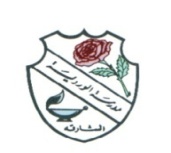 ROSARY SCHOOL, HALWANWEEKLY REVIEWGRADE- 5FEB 24, 2019 – FEB 28, 2019ASSESSMENTSUNDAYMONDAYTUESDAYWEDNESDAYTHURSDAYEnglish Spelling test -List 5 + Student’s book, page 66, 1st paragraphMath QuizDecimalsLesson 1 & 2Workbook pages  26,27,28 & 29   اختبار تربية وطنية في درس دول مجلس التعاون تاريخيا .ENGLISHCollins InternationalUnit 6- Stories from around the WorldReading & Listening:  Walk Two Moons by Sharon Creech.SB pg. 66-67  -  WB pg. 37Comprehension: Walk Two Moons SB Pg. 68 – WB pg. 38Grammar:  Clauses. Identify the main and subordinate clauses.SB pg. 69 – WB pg. 39 MATHSContinuation of LengthUnit 19: MassEstimate and measure mass using standard unitsKnow the relationship between kilograms and grams       Order mass measurements in mixed unitsPreparation for TIMSS Exam.SCIENCEPreparation for TIMSS (Trends in Mathematics & Science Studies) ExamTopics & keywords: Weight, mass, volume, sink, float, dense, electricity, conductors, insulators, magnetic and non-magnetic materialshttps://www.youtube.com/watch?v=ELchwUIlWa8  (properties of materials)  https://www.youtube.com/watch?v=c8kszaZGLKE   (floating sinking)https://www.youtube.com/watch?v=kTZM9Se3EPo  (Magnetic attraction and repulsion)Revise lessons 2.6, 4.3, 4.4, 3.5 for quiz in the first week of March.Science Fair: Rosarian scientists who will present models (not experiment) must submit their models and display boards latest by Sunday, 24th Feb 2019. Those doing experiments must submit only their display boards latest by Sunday, 24th Feb 2019 and have to bring their materials on Wednesday, 27th Feb 2019. Those who want to wear lab coats should bring it on Wednesday, 27th Feb 2019 for the Science Fair! All the best, Rosarian scientists!ARABICدرس كان وأخواتها .قراءة .الهمزة المتوسطة .RELIGIONسورة النازعات  .SOCIAL STUDIESدرس: المحميات الطبيعية  . اختبار تربية وطنية في درس دول مجلس التعاون تاريخيا .COMPUTERChapter 4: Internet 4.5 Publishing a Blog Post (lab Exam will be conducted on MS Excel)FRENCHUnité 7: Une commande - Livre pages 30-31    /  Cahier d’exercices page 26MORAL EDUCATION Project on the YEAR OF TOLERANCE. Student will bring A4 size paper, color pencils, pictures related to U.A.E. as an example of Tolerance to the world and write few sentences on Tolerance.